Toruń, dnia 23.11.2023 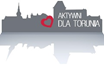 Klub Radnych „Aktywni dla Torunia – Szymanski, Krużewski ,Skerska-Roman”Szanowny PanMichał ZaleskiPrezydent Miasta ToruniaWNIOSEKPowołując się na § 18 Statutu Rady Miasta Torunia, w nawiązaniu do § 36 ust. 4 Regulaminu Rady Miasta Torunia zwracam się do Pana Prezydenta z wnioskiem: o wprowadzenie „zielonej fali” dla komunikacji miejskiej, w szczególności dla linii tramwajowych.UZASADNIENIEW celu uzyskania efektywniejszego i bardziej oszczędnego transportu zbiorowego zasadnym jest  wprowadzenie tzw. „zielonej fali” dla niego. Momentem największego zużycia energii jest start i rozpędzenie tramwaju, później pojazd toczy się na luzie. Zatem odliczając konieczne przystanki, to sygnalizatory generują wymierne koszty, kiedy pojazd musi stanąć bez wymiany pasażerów. Dla przykładu tramwaj, od UMT do Dworca Miasto musi się zatrzymać nadmiarowo na światłach przy skrzyżowaniu z ul. Prostą/Uniwersytecką,  skrzyżowaniu z ul. Wola Zamkowa, przy skrzyżowaniu z ul. plac 18 Stycznia/Bulwar Filadelfijski oraz czasem przy przejściu na wysokości ul. Poniatowskiego. Przy odpowiednim skoordynowaniu świateł z czujnikami magnetycznymi, które zapewniałyby wolną drogę zbliżającemu się pociągowi można by uniknąć dodatkowych, kosztownych zatrzymań. Wykorzystując takie oszczędności, można by rozważyć wprowadzenie kolejnych pojazdów uzupełniających rozkład. /-/ Bartosz Szymanski/-/ Margareta Skerska-Roman/-/ Maciej KrużewskiRadni Miasta Torunia